Plecak SklepZobacz produkty dla każdego dziecka w wieku szkolnym!Plecak sklep - bawię się i uczę! Plecak sklep Edukatorek oferuje rozmaite plecaki zarówno dla maluchów jak i większych dzieci. Dla przedszkolaków w ofercie są małe plecaki, które dziecko może np. zabrać ze sobą na wycieczkę szkolną i schować w nim drugie śniadanie. Większość plecaków jest wodoodporna, co sprawia, że nawet jeśli dziecko będzie chodziło w deszczu to wszystko co w środku pozostanie suche. Wewnątrz znajdują się małe kieszonki na drobiazgi, co sprawia, że dziecko może nauczyć się sortowania przedmiotów i przydzielania ich do danych kategorii. Zapięcie jest na suwak oraz ma regulowane paski, co daje możliwość dostosowania ich do danego dziecka.Plecak sklep - uczę sięPlecak sklep - to tylko jeden z produktów oferowanych przez Edukatorek. Edukatorek za swoją misję uważa uczenie dzieci przez zabawę. Zależy mu, by dzieci rozwijały się przy okazji świetnej zabawy.Co jeszcze znajdę w Edukatorku?Zachęcamy do odwiedzin sklepu zapoznaniu się ze wszystkimi produktami. Na stronie można znaleźć Nowości, Bestsellery oraz promocje. Wiele z tych produktów doskonale sprawdzi się na prezent. Więcej o ofercie dowiesz się tutaj: https://edukatorek.pl/230-plecak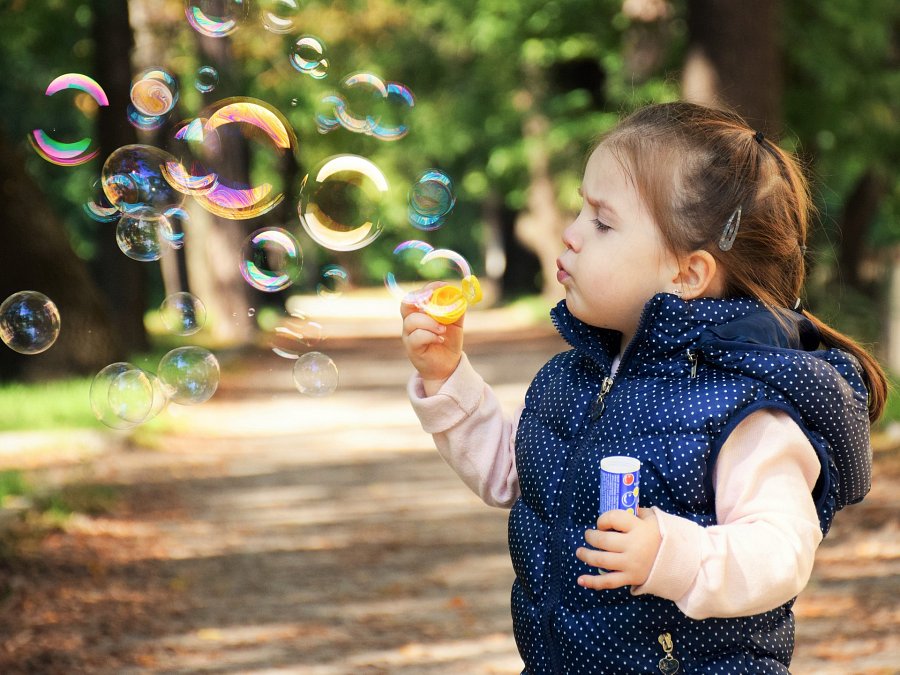 